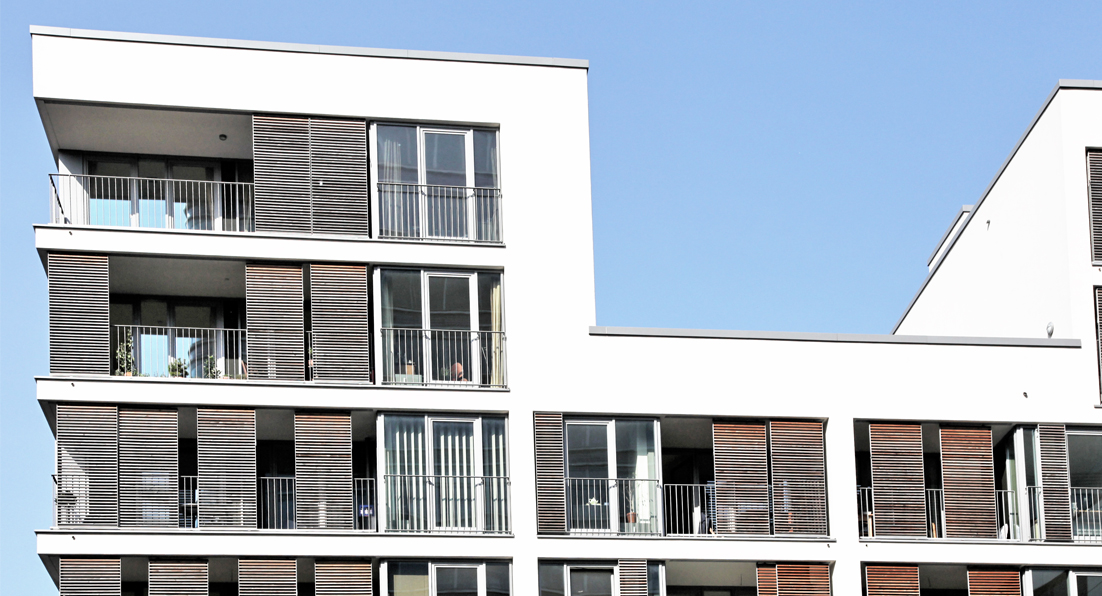 INHALTSVERZEICHNIS1.	Allgemeine Anforderungen	41.1.	Systembeschreibung	51.2.	Steuergeräte	51.3.	KNX-Steuerelemente	52.	Wohngebäude – Advanced-Ausstattung	62.1.	Schalten der Beleuchtung	62.2.	Dimmen der Beleuchtung	62.3.	Heizungs-, Lüftungs- und Klimaregelung	62.4.	Jalousie- und Vorhangsteuerung	72.5.	Szenen- und zeitbasierte Steuerung	72.6.	Sicherheit	72.7.	Audio-/Video-System	72.8.	Türkommunikation	72.9.	Steuerung über Smartphone/Tablet	72.10.	Bussteuerelemente	82.11.	Touchscreen-Bedienpanel	Fehler! Textmarke nicht definiert.3.	Steuergeräte – Spannungsversorgung und Systemgeräte	93.1.	KNX-Spannungsversorgung, 160 mA/320 mA/640 mA, REG	93.2.	Unterbrechungsfreie KNX-Spannungsversorgung, 640 mA, REG	113.3.	Akku-Modul, 12 V DC, REG	123.4.	Linienkoppler	133.5.	IP-Schnittstelle, REG	143.6.	IP-Schnittstelle, REG	153.7.	Systemzentrale	163.8.	Telefon-Gateway	164.	Steuergeräte – Schalten und Dimmen	174.1.	Schaltaktor 6 A/10 A, mit manueller Bedienung	174.2.	Schaltaktor 16/20 A, C-Last	194.3.	Universal-Dimmaktor	214.4.	Schalt-/Dimmaktor 16 A	234.5.	DALI-Gateway	255.	Steuergeräte – Heizen, Kühlen, Lüften	275.1.	RTR CO2 mit Feuchte und Universaleingang 5-fach Heiz-/Kühlbetrieb	275.2.	Bedienelement mit Raumtemperaturregler, Multifunktion	295.3.	Raumtemperaturregler mit Drehbedienelement	315.4.	Bedienelement 3/6fach bzw. 5/10 Multifunktion, mit Infrarotschnittstelle und Raumtemperaturregler	325.5.	Ventilantrieb-Aktor	335.7.	Thermoelektrischer Stellantrieb	355.8.	Lüfter-Aktor 6 A	366.	Steuergeräte – Jalousie/Sonnenschutz	386.1.	Jalousie-/Rollladenaktor mit Fahrzeitermittlung und manueller Bedienung	386.2.	KNX-Wettersystem	407.	Steuergeräte – Sicherheit und Überwachung	427.1.	Sicherheitsterminal 4/8fach, REG	428.	Steuergeräte – Bedienung	438.1.	Bedienelement	438.2.	Busch-priOn® 8,89 cm TFT-Farbdisplay mit Drehbedienelement	458.3.	Bedienelement, Multifunktion	468.4.	Universal-Schnittstelle, UP	478.5.	Busch-ControlTouch®	498.6.	Präsenzmelder	508.7.	KNX-Bewegungsmelder-Sensor Standard 180°	528.8.	Außenstation Video 1fach/4fach	538.9.	Innenstation Video	538.10.	Innenstation Audio	54Allgemeine AnforderungenDie intelligente Gebäudesystemtechnik soll dem herstellerunabhängigen KNX-Standard und den folgenden Normen entsprechen:Europäische Norm (CENELEC EN 50090 und CEN EN 13321-1)Internationale Norm (ISO/IEC 14543-3)Chinesische Norm (GB/T 20965)US-Norm (ANSI/ASHRAE 135)Herstellerspezifische Systeme, die mit proprietären Protokollen betrieben werden, sind nicht zulässig. Geräte unterschiedlicher Hersteller sollen interoperabel und miteinander kompatibel sein. Dadurch ist eine zukunftssichere, flexible Lösung gewährleistet.Das System soll die Anforderungen an handelsübliche Steuerungssysteme mit einer oder mehreren Anwendungen, wie Beleuchtung, Heizungs-, Lüftungs- und Klimaregelung (HLK), Beschattung usw., erfüllen.Das System soll komplett dezentral funktionieren und programmierbar sein. Jedes Gerät soll über eine eigene Intelligenz verfügen. 
Die Parameter werden mithilfe eines PCs oder Notebooks konfiguriert, der bzw. das sich an jeder beliebigen Position in der Systemtopologie befinden kann. Systeme, die zentrale Steuerungsgeräte verwenden, sind nicht zulässig. Im Fall eines Stromausfalls müssen alle Konfigurations- und Statusinformationen in einem nichtflüchtigen Speicher gespeichert werden und erhalten bleiben. Diese Daten sollen dem Gerät wieder zur Verfügung stehen, sobald die Stromversorgung wieder gesichert ist. Systeme mit zusätzlicher integrierter oder externer Batterie oder zusätzlichem integriertem oder externem Akku, die bzw. der regelmäßig für die Informationsspeicherung gewechselt werden muss, sind nicht zulässig. Alle Geräte sind durch eine Kommunikationsleitung miteinander verbunden. Dadurch erfolgen die Daten- und die Energieversorgung über dasselbe Medium. Das Kabel soll auch entlang der Stromleitung verlegt werden können. Es ist nicht zulässig, dass für die Signal- und die Stromübertragung zwischen den Geräten verschiedene Leitungen verwendet werden.Die Busanschlussklemme der Geräte soll über 4 Anschlussmöglichkeiten für das Durchschleifen oder Verzweigen des Signals verfügen. Das Buskabel soll ähnlich der Stromleitung im Gebäude verlegt werden können: Sowohl Linien- und Baum- als auch Sternverdrahtung sind möglich. Systeme mit fester Verdrahtungsstruktur sind nicht zulässig. Geräte sollen vom Stromnetz oder von der Busleitung getrennt werden können, ohne die Buskommunikation zu unterbrechen. Systeme, die spezielle Verarbeitungswerkzeuge für die Verdrahtung erfordern, sind nicht zulässig.Jeder Busteilnehmer soll unabhängig programmiert werden können, ohne die Funktion anderer Busteilnehmer einzuschränken. Ebenso soll es möglich sein, ein Gerät vor dem finalen Einbau zu programmieren, um die direkte Funktion nach Montage sicherzustellen. Bei Ausfall eines Geräts sollen nur die von diesem Gerät ausgeführten Steuerfunktionen betroffen sein. Alle anderen Geräte sollen weiterhin uneingeschränkt funktionieren.Jedes Gerät soll über eine Spannung von 21...30 V DC betrieben werden, die über die KNX-Busleitung zur Verfügung gestellt wird. Das Busnetzteil zur Versorgung der Buskomponenten soll in Ausführungen mit 160 mA/320 mA/640 mA verfügbar sein, um eine bedarfsgerechte Stromversorgung je nach Anzahl der Busteilnehmer zu gewährleisten. Das System soll über CSMA/CA mit Paritätsprüfungen kommunizieren, um Kollisionen im Bus zu verhindern und so die Bussystemkommunikation zu verbessern. Systeme, die mit Polling- oder Master/Slave-Konfigurationen arbeiten, sind nicht zulässig.SystembeschreibungDie intelligente Gebäudesystemtechnik soll folgende Funktionen zur Verfügung stellen:Schalten und Dimmen der BeleuchtungHeizungs-, Lüftungs- und KlimaregelungRollladen-/Vorhang-/Jalousie-SteuerungSicherheitSzenen- und zeitbasierte SteuerungSteuerung aller Funktionen über Smartphone und TabletBedienung über ein Touchscreen-BedienpanelAudio-/Video-FunktionenTürkommunikation mit Außenstation VideoEin Upgrade auf weitere Funktionen soll jederzeit möglich seinSteuergeräteZum Steuern bzw. Regeln von Beleuchtung, Jalousien/Vorhängen usw. sollen in den einzelnen Räumen KNX-Steuergeräte eingesetzt werden. Die Steuergeräte verfügen über eine eigene Intelligenz und sind unabhängig von zentralen Geräten bzw. zentraler Software. Für die einzelnen Anwendungen wie Beleuchtungs-, Behang- und HLK-Steuerung sollen entsprechend geeignete KNX-Steuergeräte verwendet werden. KNX-SteuerelementeKNX-Steuerelemente werden zur Bedienung verschiedener Verbraucher und Szenen im Gebäude verwendet. Sie enthalten als Bestandteil der Lieferung gegebenenfalls einen Busankoppler. Die Steuerelemente sollen je nach Bedarf geplant und installiert werden. Alle Steuerelemente werden mit dem Bussystem verbunden. Darüber hinaus wird ein mit dem Bussystem verbundenes Touchscreen-Steuergerät verfügbar sein, um die Steuerung des Gebäudes von einer einzelnen Steuerstation aus zu ermöglichen. 
Über Binäreingänge sollen auch konventionelle Tastschalter an das Bussystem angeschlossen werden können.Wohngebäude – Advanced-AusstattungSchalten der BeleuchtungDie Beleuchtung soll über entsprechende Aktoren gesteuert werden So kann die Beleuchtung mit Hilfe von Gruppenadressen über den KNX-Bus von überall aus flexibel geschaltet werden. Die Beleuchtungskreise sollen außerdem in verschiedene Anwendungen eingebunden werden, z. B. in die Funktionen der Sicherheit über eine vordefinierte Szenensteuerung. Eine manuelle Übersteuerung des Steuergeräts/Aktors soll im Bedarfsfall möglich sein.Die Beleuchtungssteuerung soll, entsprechend der Anforderungen des Kunden, auch mit Hilfe von Präsenz- oder Bewegungsmeldern möglich sein. Die Melder sollen direkt mit dem Bussystem kommunizieren.Dimmen der BeleuchtungDimmbare Beleuchtungskreise können über einen Aktor gesteuert werden. Es können drei unterschiedliche Dimmarten zum Einsatz kommen, abhängig davon, welcher Aktor im Bussystem verwendet wird:Universal-Dimmaktor: Die Last wird direkt mit dem Dimmer verbunden. Es können Glühlampen, Niedervolt-Halogenlampen (auf herkömmlichen oder elektronischen Transformatoren) oder 230-V-Halogenglühlampen betrieben werden. Die Ausgänge erkennen die angeschlossenen Verbraucher automatisch. Die Betriebsart kann außerdem manuell ausgewählt werden.Schalt-/Dimmaktor (1...10 V): Die Dimmregelung erfolgt über Vorschaltgeräte mit 1...10 V, die an die entsprechenden Ausgänge des Schalt-/Dimmaktors angeschlossen werden. Das Ein-/Ausschalten des Lichts erfolgt über potentialfreie Kontakte, die die Netzspannungsversorgung des Vorschaltgeräts zu- oder abschalten.DALI-Gateway: Das Lichtsteuerungssystem sollte entsprechend der technischen Norm IEC 62 386 (DALI-Norm) ausgeführt werden. Zur Steuerung der DALI-Betriebsgeräte wie Vorschaltgeräte, Transformatoren, LED-Konverter usw. wird ein KNX/DALI-Gateway verwendet. DALI ermöglicht die Adressierung von 64 DALI-Teilnehmern, die 16 DALI-Leuchtengruppen individuell zugeordnet werden können. Die DALI-Steuerleitung kann zusammen mit dem 230-V-Kabel installiert werden (z. B. mithilfe eines 5-Leiter-Standardkabels). Typiesche DALI-Funktionen: Lichtszenen, Dimm- und Helligkeitswertfunktion, Rückmeldung in Bezug auf die angeschlossenen DALI-Betriebsmittel (z. B. Lampen- oder EVG-Ausfall) usw.Heizungs-, Lüftungs- und KlimaregelungKNX wird für die Einzelraum-Temperaturregelung verwendet. Der Temperatur-Istwert wird gemessen. In Kombination mit dem durch den Gebäudenutzer parametrierten Temperatur-Sollwert wird daraus eine Stellgröße berechnet, die über KNX-Bus an entsprechende Aktoren übermittelt werden. Der Aktor wiederum regelt ein Heiz- oder Kühlgerät, das die Raumtemperatur verändert. Voraussetzung hierfür ist ein wasserbasiertes Heizungs- und Kühlsystem. 
Die folgenden Regelungsarten sollen mithilfe des Bussystems abgedeckt sein:Heizkörperregelung mit elektrothermischem oder elektromotorischem StellantriebSplit-Klimageräte (nicht Bestandteil dieser Ausschreibung)Gebläse/LüfterDie Raumtemperaturregelung soll vollständig in die intelligente Gebäudesystemtechnik integriert sein, damit dadurch auch das Beschattungssystem geregelt werden kann. Wenn ein Raum nicht besetzt ist, können im Kühlbetrieb die Rollläden/Jalousien heruntergefahren werden, um das Aufheizen des Raums durch Sonneneinstrahlung zu vermeiden. Im Heizbetrieb (z. B. im Winter) werden die Rollläden/Jalousien nach oben gefahren, um eine kosteneffiziente Heizung des Raums zu unterstützen. Das HLK-Regelungssystem wird gegebenenfalls in Kombination mit Präsenzmeldern betrieben. Dafür sind Präsenzmelder notwendig, die sowohl für die Konstantlichtregelung verwendet werden, als auch als HLK-Applikation konfigurierbar sind. Wenn der Raum nicht besetzt ist, kann im Heizbetrieb dann der Sollwert herabgesetzt werden, um den Energieverbrauch zu senken.Fenster sollen mit Magnet-Reedkontakten ausgestattet werden, damit das Heiz-/Kühlsystem in den Standby-Modus gesetzt wird, sobald ein Fenster geöffnet ist. Im Standby-Modus wird der Sollwert im Heizbetrieb reduziert und im Kühlbetrieb erhöht. Zu diesem Zweck sollen die mit dem Sicherheitssystem verbundenen Magnet-Reedkontakte mitverwendet werden. Jalousie- und VorhangsteuerungDie Jalousie- und Vorhangsteuerung soll über Bussteuerelemente möglich sein. Zu diesem Zweck werden die Motoren mit entsprechenden Aktoren verbunden. Außerdem soll eine Einbindung in Szenen möglich sein. Darüber hinaus soll das System Werte aus der Wetterstation integrieren können, um, in Abhängigkeit von der Außenhelligkeit, eine automatische Steuerung zu gewährleisten. Eine Interaktion mit dem Raumtemperaturregler soll ebenfalls möglich sein.Szenen- und zeitbasierte SteuerungÜber Bussteuerelemente, Bedienpanel oder Smartphone/Tablet mit Fernzugriff sollen Szenen aufgerufen werden können. Ein Szene sollte alle Funktionen der intelligenten Gebäudesystemtechnik, einschließlich einer Schnittstelle zu Sicherheitseinrichtungen, einbinden können. Ein Touchscreen-Bedienpanel soll die zeitbasierte Steuerung ermöglichen.SicherheitDas Sicherheitssystem soll den Anforderungen in Kapitel Fehler! Verweisquelle konnte nicht gefunden werden. entsprechen. Es soll an folgende Meldergruppen angeschlossen werden können:BewegungsmelderMagnet-ReedkontaktRiegelschaltkontaktGlasbruchsensorNotrufdrückerWassermelderWärme-/RauchmelderSafeKey-WandleserDas Sicherheitssystem soll vollständig in das KNX-Bussystem integriert werden können. Hierfür ist eine unterbrechungsfreie Spannungsversorgung, wie in Kapitel Fehler! Verweisquelle konnte nicht gefunden werden. beschrieben, erforderlich.Audio-/Video-SystemMit Hilfe eines Bus- oder IR-Gateways soll ein Audio- und Video-System über Szenen in die intelligente Gebäudesystemtechnik eingebunden werden können. Eine typische Anwendung hierfür ist eine "TV"-Szene, die das Licht ausschaltet oder bis zu einem bestimmten Wert dimmt, die Vorhänge schließt und das TV-Gerät sowie entsprechende Sound-Systeme einschaltet (nicht Bestandteil der Ausschreibung).TürkommunikationBis zu 99 Wohnungen (Audio- und Video-Einheiten) sollen an ein Türkommunikationssystem angeschlossen werden können. Jede Wohnung soll mit bis zu 4 Audio- oder Video-Innenstationen ausgestattet sein.Ein integriertes Telefon-Gateway soll das System mit den Analogeingängen der Telefonanlage (PBX) verbinden und so die Verwendung eines Telefons als Innenstation für die Türkommunikation ermöglichen.Steuerung über Smartphone/TabletDie intelligente Gebäudesystemtechnik soll über eine Visualisierungs-App eine Schnittstelle zu einem IP-Netzwerk für Smartphone/Tablet zur Verfügung stellen (nicht Bestandteil dieser Ausschreibung).BussteuerelementeBussteuerelemente werden für verschiedene Gebäudeanwendungen wie Lichtsteuerung inklusive Dimmen, Jalousie- und Vorhangsteuerung, Raumtemperaturregelung und Sicherheit verwendet. Diese Bussteuerelemente sollen außerdem zum Aufrufen oder Speichern von Szenen verwendet werden. Steuergeräte – Spannungsversorgung und SystemgeräteKNX-Spannungsversorgung, 160 mA/320 mA/640 mA, REGErzeugt und überwacht die KNX-Systemspannung.Mit integrierter Drossel und galvanischer Trennung von Busspannung und Versorgungsspannung.Der Spannungsausgang ist kurzschlussfest und überlastsicher. LEDs am Gerät zur Anzeige der Busstromaufnahme und des Status der Linie bzw. des Gerätes.Versorgungsspannung mit Weitbereichseingang zum Schutz gegen Spannungsschwankungen.Mit zusätzlichem 30 V DC Spannungsausgang zur Versorgung einer zweiten Buslinie in Verbindung mit einer separaten Drossel (nur SV/S 30.640.3.1).Versorgungsspannung mit Weitbereichseingang zum Schutz gegen Spannungsschwankungen Definiertes Verhalten bei Überlast, gem. KNX-StandardMit zweifarbiger LED zur Statusanzeige des Gerätes, sichtbar im eingebauten Zustand:Keine Überlast, Funktion OK (grün)Überlast (rot)Kritische Überlast/Kurzschluss (rot blinkend)Bereitstellung von Diagnoseinformationen über KNX-Gruppenkommunikation (nur SV/S 30.320.2.1)Integrierter KNX-BusankopplerGerätediagnose über eine kostenlose PC-SoftwareDiagnosefunktionen über KNX-Gruppenkommunikation:Busspannung UN Busstrom I Gesamtstrom I > Nennstrom IN Überlast I > Imax Bus-Reset auslösenVersorgungsspannung: US 85…265 V AC, 50/60 HzNetzausfallüberbrückungszeit: 200 msKNX-Spannungsausgang: 1 Linie mit integr. DrosselNennspannung Un: 30 V DC +1/-2 V, SELV Nennstrom IN: 160 mA/320 mA/640 mAAnschluss:KNX: Schraubenlose BusanschlussklemmenVersorgung: SchraubklemmenAnzeigeelement: Zweifarbige Status-LEDGehäuse:Kunststoff, halogenfreiEntflammbarkeit V-0 gem. UL94Schutzart: IP 20, IEC/EN 60 529Montage: Auf Tragschiene 35 mm, IEC/EN 60 715Einbaulage: BeliebigBreite: 4 TE à 18 mmHersteller: ABBTyp (je nach Nennstrom): SV/S 30.160.1.1, SV/S 30.320.2.1, SV/S 30.640.3.1Unterbrechungsfreie KNX-Spannungsversorgung, 640 mA, REGErzeugt, überwacht und puffert die KNX-SystemspannungMit integrierter Drossel und galvanischer Trennung von Busspannung und VersorgungsspannungReset-Taster zum Freischalten der Buslinie und Rücksetzen der an dieser Linie angeschlossenen BusteilnehmerAnschluss eines handelsüblichen 12 V DC-Bleigel-Akkumulators zur Pufferung der KNX-Spannung bei NetzausfallAnschluss eines PTC-Fühlers zum temperaturabhängigen Regeln der Ladespannung des Akkus (Verlängerung der Akku-Lebensdauer)Potentialfreier Wechselkontakt zum Melden einer Störung (Netzausfall, Akku-Fehler, Überlast, Kurschluss)Versorgungs-Nennspannung: 230 V AC, 50...60 HzKNX-Ausgang:Zur Versorgung einer Linie, integrierte DrosselNennspannung: 30 V DC +1 / -2 V, SELVNennstrom IN: 640 mAWechselkontakt:Nennstrom: 6 A AC / 4 A DCAnschlüsse:KNX: Schraubenlose Busanschlussklemme230V: SchraubklemmenAkku: SchraubklemmenWechselkontakt: SchraubklemmenGehäuse:Kunststoff, halogenfreiEntflammbarkeit V-0 gem. UL94Schutzart: IP 20, IEC/EN 60 529Montage: Auf Tragschiene 35 mm, IEC/EN 60 715Einbaulage: BeliebigBreite: 8 TE à 18 mmHersteller: ABBTyp: SU/S 30.640.1Akku-Modul, 12 V DC, REG					Zur Pufferung der EIB-Systemspannung in Kombination mit der unterbrechungs-
freien EIB-Spannungsversorgung SU/S 30.640.1. Mit integriertem PTC-Fühler für
eine temperaturgeregelte Ladespannungsnachführung und integrierter Sicherung.Nenn-Spannung	12 V DCAkku-Kapazität	1 AhNetzausfallüberbrückungszeit	10 min. unter Volllast	(nur in Verbindung mit der SU/S 30.640.1)Anschluss	SchraubklemmenSchutzart	IP 20 nach EN 60 529Montage	auf Tragschiene 35mm, DIN EN 60 715Breite	8 Module à 18 mmHersteller	ABBTyp	AM/S 12.1LinienkopplerZur galvanischen Trennung von KNX-Linien/Bereichen und zum Routing von Datentelegrammen zwischen KNX-Linen und -Bereichen.Filterung des gesamten Gruppenadressbereichs (Hauptgruppe 0...31) muss ab ETS-Version 4.1.2 möglich sein.Bedien- und Anzeigeelemente:LED, grün: ONLED, gelb: Primärlinie (Main line)LED, gelb: Sekundärlinie (Line)Anschluss:Primärlinie: Busanschlussklemme Sekundärlinie: Busanschlussklemme Schutzart: IP 20, IEC/EN 60 529Montage: Auf Tragschiene 35 mm, IEC/EN 60 715Einbaulage: BeliebigBreite: 2 TE à 18 mmHersteller: ABBTyp: LK/S 4.2IP-Schnittstelle, REGIPS/S 2.1 ist die Schnittstelle zwischen KNX-Installationen und IP-Netzwerken und arbeitet nach der KNXnet/IP-Spezifikation (Tunneling). Zusammen mit der ETS können KNX-Geräte von der LAN-Seite über IPS/S programmiert werden. Visualisierungen können durch die IPS/S KNX-Telegramme über LAN senden und empfangen (Tunneling). Die IP-Adresse des IPS/S kann fest eingestellt oder von einem DHCP-Server empfangen werden. Die Stromversorgung erfolgt über 10…30 V DC.Spannungsversorgung: 10…30 V DCAnzeigeelemente:LED grün: BetriebsbereitschaftLED gelb: LAN/LINKLED gelb: KNX-TelegrammAnschluss:SteckklemmenRJ45 BuchseBusanschlussklemmeSchnittstellen:1 x KNX1 x LANSpeicher:Für Telegramme bei hoher BuslastSchutzart: IP 20, IEC/EN 60 529Montage: Auf Tragschiene 35 mm, IEC/EN 60 715Breite: 2 TE à 18 mmHersteller: ABBTyp: IPS/S 2.1IP-Schnittstelle, REGDie IP-Schnittstelle dient als Schnittstelle zwischen KNX-Installationen und IP-Netzwerken und arbeitet nach der Spezifikation KNXnet/IP (Tunneling).Spannungsversorgung: 12…30 V DC (+10% / -15%) oder PoE (IEEE 802.3 af class 1)Zurückgesetzte RJ45 Buchse für besseren BiegeradiusMit der ETS können KNX-Geräte von der LAN-Seite über die Schnittstelle programmiert werden.Visualisierungen können durch die IP-Schnittstelle KNX-Telegramme über LAN senden und empfangen.IP-Adresse wahlweise fest einstellbar oder über DHCP5 Tunneling Server verfügbarUnterstützung Bus- und Gruppenmonitorbetrieb (ETS)Diagnose- und Inbetriebnahme-Tool verfügbar (inkl. Firmware Update)Verlustleistung: Max. 1,8 WAnzeigeelemente:LED grün: BetriebsbereitschaftLED gelb: LAN/LINKLED gelb: KNX-TelegrammAnschluss:LAN: RJ45 BuchseKNX: Schraubenlose BusanschlussklemmeGehäuse:Kunststoff, halogenfreiEntflammbarkeit V-0 gem. UL94Schutzart: IP 20, IEC/EN 60 529Montage: Auf Tragschiene 35 mm, IEC/EN 60 715Einbaulage: BeliebigBreite: 2 TE à 18 mmHersteller: ABBTyp: IPS/S 3.1.1SystemzentraleVersorgungs- und Steuergerät der Türkommunikations-AnlageZum Anschluss von Innen- und AußenstationenZum Anschluss eines elektrischen TüröffnersZum Schalten des Lichtes oder zum Anschluss eines LichtrelaisSchaltdauer Türöffner bzw. Licht einstellbarNennspannung: 230 V DC, ±10 %Ausgangsspannung: 28 VNennfrequenz: 50…60 HzNennleistung: 42 WSchutzart: IP 20, IEC/EN 60 529Temperaturbereich: -5 °C bis 45 °CAbmessungen (H x B x T): 90 mm x 216 mm x 65 mmBreite: 12 TE à 18 mmHersteller: ABBTyp: 83300Telefon-GatewayZum Anschluss einer Türkommunikations-Anlage an die analogen Eingänge einer vorhandenen TelefonanlageErmöglicht die Nutzung eines Telefones (z.B. DECT, ISDN, Mobiltelefon) als Türkommunikations-InnenstationRufannahme, Türöffnen, Lichtschalten über die Telefontastatur (DTMF)Umschaltung zwischen frei programmierbaren Zielrufnummern über die Telefontastatur (DTMF)PIN-Schutz für alle KonfigurationseinstellungenProgrammierung über die Telefontastatur (DTMF) oder über einen Web-Browser2 Schraubklemmen für analogen a'/b' Anschluss der TelefonanlageSchutzart: IP 20, IEC/EN 60 529Temperaturbereich: -5 °C bis 45 °CAbmessungen (H x B x T): 90 mm x 72 mm x 65 mmBreite: 4 TE à 18 mmHersteller: ABBTyp: 83350Steuergeräte – Schalten und DimmenSchaltaktor 6 A/10 A, mit manueller BedienungSchaltet mit potentialfreien Kontakten Stromkreise mit elektrischen Verbrauchern über KNX und/oder manuellKeine HilfsspannungManuelle Kontakt-Betätigung pro AusgangAnzeige des Schaltzustandes pro AusgangFunktion: Schalten von ohmschen, induktiven und kapazitativen LastenBeleuchtungenHeizungssteuerungenSignaleinrichtungenLastrelais/Schütz (SA/S x.6.2.1)Mit einem Anwendungsprogramm sind folgende Funktionen pro Ausgang möglich:Schließer/Öffner parametriebarZeitfunktionen, Ein-/AusschaltverzögerungTreppenlichtfunktion mit VorwarnungTreppenlichtzeit über Bus veränderbarSzenen- und Presets-FunktionLogische Verknüpfung AND, OR, XOR, TORStatusrückmeldungZwangsführung/Sperren und SicherheitsfunktionPrioritäts- und In-Betrieb-ObjektReaktion auf SchwellwerteSteuerung von elektrothermischen Ventilstellantrieben (Stetigregelung)Auswahl der Vorzugslage bei BusspannungsausfallAuswahl der Vorzugslage bei BusspannungswiederkehrInvertierbarkeit der AusgängeIn-Betrieb-Objekt (zyklische Lebenssignal)Kopieren/Tauschen Ausgänge ohne NeuparametrierungEine Kaskadierung von Funktionen ist möglich.Ausgänge: 2/4/8/12 potentialfreie KontakteNennstrom pro Ausgang: 6 AX (250/440 V AC) bzw. 10 AX (250/440 V AC)Maximale Verlustleistung:Gerät mit 2 Ausgängen:0,9 W bei 6 A1,5 W bei 10 AGerät mit 4 Ausgängen:1,2 W bei 6 A2,0 W bei 10 AGerät mit 8 Ausgängen:1,5 W bei 6 A2,5 W bei 10 AGerät mit 12 Ausgängen:3,9 W bei 6 A6,5 W bei 10 ASchaltvermögen:Nach DIN EN 60 947-4-1: 6 A – AC3 bzw. 10 A – AC1Nach DIN EN 60 669: 6 AX bzw. 10 AXMax. kapazitive Last: 140 µFMax. Einschaltspitzenstrom (150 µs) 400 ABedienung: 2/4/8/12 Schalthebel inkl. SchaltstellungsanzeigeAnschlüsse:Laststromkreis: Schraubklemmen mit Kombikopfschraube für Leitungen von 0,2…6,0 mm² KNX: Schraubenlose BusanschlussklemmeGehäuse:Kunststoff, halogenfreiEntflammbarkeit V-0 gem. UL94Schutzart: IP 20, IEC/EN 60 529Montage: Auf Tragschiene 35 mm, IEC/EN 60 715Einbaulage: BeliebigBreite: 2/4/8/12 TE à 18 mmHersteller: ABBTyp (je nach Anzahl der Kanäle):Schaltaktor 6 A: SA/S 2.6.2.1, SA/S 4.6.2.1, SA/S 8.6.2.1, SA/S 12.6.2.1Schaltaktor 10 A: SA/S 2.10.2.1, SA/S 4.10.2.1, SA/S 8.10.2.1, SA/S 12.10.2.1Schaltaktor 16/20 A, C-LastSchaltet mit potentialfreien Kontakten Stromkreise mit elektrischen Verbrauchern über KNX und/oder manuellKeine HilfsspannungManuelle Kontakt-Betätigung pro AusgangAnzeige des Schaltzustandes pro AusgangFunktion: Schalten von ohmschen, induktiven und kapazitativen LastenBeleuchtungenHeizungssteuerungenSignaleinrichtungenMit einem Anwendungsprogramm sind folgende Funktionen pro Ausgang möglich:Schließer/Öffner parametriebarZeitfunktionen, Ein-/AusschaltverzögerungTreppenlichtfunktion mit VorwarnungTreppenlichtzeit über Bus veränderbarSzenen- und Presets-FunktionLogische Verknüpfung AND, OR, XOR, TORStatusrückmeldungZwangsführung/Sperren und SicherheitsfunktionPrioritäts- und In-Betrieb-ObjektReaktion auf SchwellwerteSteuerung von elektrothermischen Ventilstellantrieben (Stetigregelung)Auswahl der Vorzugslage bei BusspannungsausfallAuswahl der Vorzugslage bei BusspannungswiederkehrInvertierbarkeit der AusgängeIn-Betrieb-Objekt (zyklische Lebenssignal)Kopieren/Tauschen Ausgänge ohne NeuparametrierungEine Kaskadierung von Funktionen ist möglich.Ausgänge: 2/4/8/12 potentialfreie KontakteNennstrom pro Ausgang: 20 A (250/440 V AC)Maximale Verlustleistung:Gerät mit 2 Ausgängen:2,0 W bei 16 A3,0 W bei 20 AGerät mit 4 Ausgängen:4,0 W bei 16 A5,5 W bei 20 AGerät mit 8 Ausgängen:8,0 W bei 16 A11,0 W bei 20 AGerät mit 12 Ausgängen:12,0 W bei 16 A16,0 W bei 20 ASchaltvermögen:Nach DIN EN 60 947-4-1: 20 A - AC1Nach DIN EN 60 947-4-1: 16 A - AC3Nach DIN EN 60 669: 20 AXMax. kapazitive Last: 200 µFMax. Einschaltspitzenstrom (150 µs) 600 ABedienung: 2/4/8/12 Schalthebel inkl. SchaltstellungsanzeigeAnschluss: Laststromkreis: Schraubklemmen mit Kombikopfschraube für Leitungen von 0,2…6,0 mm² KNX: Schraubenlose BusanschlussklemmeGehäuse:Kunststoff, halogenfreiEntflammbarkeit V-0 gem. UL94Schutzart: IP 20, IEC/EN 60 529Montage: Auf Tragschiene 35 mm, IEC/EN 60 715Einbaulage: BeliebigBreite: 2/4/8/12 TE à 18 mmHersteller: ABBTyp (je nach Anzahl der Kanäle): SA/S 2.16.5.1, SA/S 4.16.5.1, SA/S 8.16.5.1, SA/S 12.16.5.1Universal-DimmaktorFür Installationsbus KNXMehrkanal-Universal-Dimmaktor zur Steuerung von Glühlampen, 230-V-Halogenglühlampen, Niedervolt-Halogenlampen mit konventionellen oder elektronischen Transformatoren und dimmfähigen Halogen-EnergiesparlampenFür dimmbare Retrofit-LED-Leuchtmittel (LEDi)Parallelschaltung von Kanälen zur Lasterhöhung über Drahtbrücken möglichBeliebige Parallelschaltung der AusgängeAusgänge erkennen automatisch die angeschlossene LastZusätzlich besteht die Möglichkeit der manuellen Auswahl der BetriebsartMit Vor-Ort-BedienungStatus-/Zustandsanzeige über LEDAls Applikationen für die Ausgänge stehen zur Verfügung:SchaltenDimmenWertFehlermeldungFreigabeobjektLichtszenenaktorSequenzaktorTreppenhauslicht VerzögerungPresetTelegramm zyklischBlinkenLogik (AND, OR, XOR, XNOR, NAND, NOR)TORMin-/Max-WertgeberSollwert/HysteresePWM-UmsetzerPrioritätAnschlüsse: Ausgänge: Schraubklemmen, 0,… 6,0 mm²Mehrdrähtig: 0,5…2,5 mm²KNX-Linie: BusanschlussklemmeMaße (H x B x T): 90 mm x 144 mm x 64 mmEinbautiefe: 68 mmTeilungseinheit: 8 TEDesign: pro M-DesignTechnische Daten: Nennspannung: 230 V~, ± 10 %Nennfrequenz: 50 Hz…60 HzBedienelemente: Manuelle Betätigungsmöglichkeit für EIN heller/AUS dunkler und KanalwahlAnzeigeelemente: Statusanzeige der Ausgänge über LEDAusgänge: 4 (6197/12-101, 6197/13-101, 6197/15-101)6 (6197/14-101)Nennleistung: 10…210 W/VA (6197/12-101-500)10…315 W/VA (6197/13-101-500)40…315 W/VA (6197/14-101-500)40…600 W/VA (6197/15-101-500)Physikalische Eigenschaften: Temperaturbereich: -5 °C bis 45 °CHersteller: ABBTyp (je nach Anzahl der Kanäle und Nennleistung): 
6197/12-101-500, 6197/13-101-500, 6197/14-101-500, 6197/15-101-500Schalt-/Dimmaktor 16 AZur Ansteuerung von Betriebsgeräten mit 1…10 V Schnittstelle über KNX. 2/4/8 unabhängige Ausgänge steht zur Verfügung. Keine Hilfsspannung notwendig. Über 2/4/8 unabhängigen Ausgänge sind Leuchtengruppen mit elektronischen Vorschaltgeräten, Dimmern oder Transformatoren mit 1…10 V Steuerschnittstelle über KNX schalt- und dimmbar. Die Belastung pro Ausgang ist maximal 100 mA. Der Schalt-/Dimmaktor benötigt für seine Funktion ausschließlich die KNX-Busspannung. 
Mit 2/4/8 potentialfreien Lastrelais kann die Versorgungsspannung der Vorschaltgeräte und somit die gesamte Beleuchtung über KNX oder manuell ein- und ausgeschaltet werden. Die manuelle Bedienung ist ohne Bus- oder Hilfsspannung möglich. Die Kontaktstellung wird über das Bedienteil angezeigt.Mit einem Anwendungsprogramm sind folgende Funktionen pro Ausgang möglich:Schalten und Dimmen von BeleuchtungRückmeldung von Schaltzustand und Helligkeitswert Unterschiedlich einstellbare Dimmgeschwindigkeiten für Wert setzen und DimmenGetrennte obere und untere Helligkeitsgrenze für Wert setzen und DimmenAufruf und Speichern von bis zu 18 Lichtszenen (8-Bit-Befehle) pro Kanal4 Presets (1-Bit-Befehl) pro KanalEinbindung in eine Konstantlichtregelung (Slavebetrieb) Zwangsschaltung mit erhöhter PrioritätTreppenlichtfunktion mit veränderbarer Treppenlichtzeit und VorwarnmöglichkeitSperrfunktion zur Verhinderung der unbefugten Betätigung Kennlinienkorrektur, um die Helligkeitskennlinie des Vorschaltgeräts anzupassenAusgänge:2/4/8 potentialfreie Kontakte für geschaltete Phase2/4/8 Steuerausgänge 1…10 V (passiv)Nennspannung: 230/440 V ACNennstrom: 16 A - AC1Schaltvermögen: 16A - AC1 nach IEC 60 947-4-1 10 AX (Leuchtstofﬂampenlast 140 µF, nach IEC 60 669) Max. Einschaltspitzenstrom (150 µs) 400AAnschluss: Laststromkreis: Schraubklemmen mit Kombikopfschraube für Leitungen von 0,2…6,0 mm2Steuerstromkreis: Schraubklemmen mit Schlitzschraube für Leitungen von 0,25…4,0 mm² KNX: Schraubenlose Busanschlussklemme Gehäuse:Kunststoff, halogenfreiEntflammbarkeit V-0 gem. UL94Schutzart: IP 20, IEC/EN 60 529Montage: Auf Tragschiene 35 mm, IEC/EN 60 715Einbaulage: BeliebigBreite: 2/4/8 TE à 18 mmHersteller: ABBTyp (je nach Anzahl der Kanäle): SD/S 2.16.1, SD/S 4.16.1, SD/S 8.16.1DALI-GatewayZur Ansteuerung von DALI-Betriebsgeräten mit DALI-Schnittstelle Typ 0 nach DIN EN 62 386/60 929 über KNXIntegrierte DALI-SpannungsversorgungManuelles Schalten aller DALI-Teilnehmer (Test DALI-Ausgang)Getrennte Betriebs- und DALI-Störung, LEDs64 DALI-TeilnehmerIndividuelle DALI-Adressierung und Zuordnung in 16 LeuchtengruppenÜberlappende Gruppen sind möglichBroadcastfunktion vorhandenVon ETS unabhängiges Inbetriebnahme- und Diagnose-ToolAustausch eines DALI-Teilnehmers ohne ETS oder Zusatzsoftware Funktion:Schalten, Dimmen, Helligkeitswerte inkl. diverse Status RückmeldungenSteuern DALI-Beleuchtung über GruppenbefehleTreppenlichtfunktion mit Vorwarnung und DauerlichtSequenzer-Funktion z.B. für Lauf-/FarblichtsteuerungSzenenfunktion über 1 Bit oder 1 Byte aufrufbar und über KNX speicherbarSlave-Funktion zur Anbindung von KNX-LichtreglernEinbrennfunktion für Leuchtmittel mit GasfüllungGetrennte Fehlerinformation von Leuchtmittel und Vorschaltgerät pro Gruppe oder TeilnehmerAutomatische DALI-Adressierung abschaltbarMit einem einzigen Anwendungsprogramm sind folgende Funktionen pro Ausgang möglich:Einstellung max./min. DimmgrenzenDimmgeschwindigkeit auch über KNX veränderbarAutomatische DALI-Adressierung ein-/ausschaltbarFehlermeldungen über KNX zu sperrenQuittier-Funktion bei StörmeldungenDALI PowerOn Level programmierbarDALI System Failure Level programmierbarIn-Betrieb-Objekt (zyklische Lebenssignal)Eine Kaskadierung von Funktionen ist möglichDALI-Inbetriebnahme (Adressen- und Gruppenzuordnung) mit ETS-unabhängigem Diagnose- und Inbetriebnahme-ToolAusgang: 1 DALI-Ausgang für max. 64 DALI-TeilnehmerBetriebsspannung: 85…265 V AC, 45…65 Hz, 110…240 V DCMaximale Verlustleistung Gerät: 3,0 WAnschlüsse:DALI: SchraubklemmeKNX: Schraubenlose BusanschlussklemmeGehäuse:Kunststoff, halogenfreiEntflammbarkeit V-0 gem. UL94Schutzart: IP 20, IEC/EN 60 529Montage: Auf Tragschiene 35 mm, IEC/EN 60 715Einbaulage: BeliebigBreite: 4 TE à 18 mmHersteller: ABBTyp: DG/S 1.16.1Steuergeräte – Heizen, Kühlen, LüftenRTR CO2 mit Feuchte und Universaleingang 5-fach Heiz-/KühlbetriebFür Installationsbus KNXZur Einzelraum-Temperaturregelung in der Heizungs- und Klimatechnik und Ansteuerung von handelsüblichen Stellantrieben.Mit externer Istwert-VorgabeMit Temperaturanzeige SOLL-Wert.Master-/Slavebetrieb.Mit Grundlastbetrieb.Über KNX kann Komfort-,Standby-,Nachtbetrieb oder Frost-/Hitzeschutzbetrieb vorgewählt werden. Die Sollwerte sind parametierbarAls Applikationen für das Anwendungsmodul stehen zur Verfügung:Eingänge:SchaltenDimmenJalousieJalousie fahren/verstellenFlankeZyklischWertImpulszhlerfunktion als Energiezhler, Schwellwert, TemperaturAusgänge: Lüftersteuerung, Schalten, Stetig, Heizen, Heizen 2-Punkt, Kühlen, Heizen/Kühlen-AutomatikAnschlüsse: KNX-Linie: BusanschlussklemmeTechnische Daten: Nennspannung: 24 VBedienelemente: TastkontakteAnzeigeelemente: Anzeige der Betriebsart und Temperatur über LCDEingänge: 5Abfragespannung: , Binäreingänge, Präsenz- und/oder FensterkontaktMessbereich: Temperatur: 0° bis 40C°Ausgänge: Lastart: Nennstrom: 5 mASteuer-/Signalausgänge: 1, 0-10 V (passiv)Physikalische Eigenschaften: Schutzart Gerät: IP 20Temperaturbereich Gerät: -5 °C bis 45 °CHersteller: ABBArtikelnummer: 6109/28-500Bedienelement mit Raumtemperaturregler, MultifunktionFür Installationsbus KNX und Powernet KNXZur Einzelraum-Temperaturregelung in der Heizungs- und KlimatechnikMit hinterleuchtetem Display zur Anzeige der aktuellen RaumtemperaturMit externer Istwert-VorgabeMaster-/SlavebetriebMit GrundlastbetriebÜber KNX kann Komfort-,Standby-,Nachtbetrieb oder Frost-/Hitzeschutzbetrieb vorgewählt werden. Die Sollwerte sind parametierbar.Anzeige der Betriebszustände über Symbole im DisplayAnzeige des Datums und der Zeit im Display möglichDer Regler ist ein stetiger Raumtemperaturregler für Ventilator-Konvektoren (Fan Coil) in 2- und 4-Rohr Anlagen und konventionellen Heiz- oder KühlanlagenDie Lüfterstufe kann manuell oder in den Automatikbetrieb geschaltet werdenSollwertverstellung über obere Wippe möglichKomfort-Standby-Umschaltung über untere Wippe möglichDer Regelausgang kann wahlweise ein stetiges (PI-Regelung) oder schaltendes Stellsignal (2-Punkt oder PWM) ausgebenZum Senden von Schalt-, Tast-, Dimm- und Jalousiebefehlen an einen KNX-AktorUnterstützung der KNX-Funktionen durch innovatives Farbkonzept (gelb = Beleuchtung, blau = Jalousie, orange = RTR, magenta = Szene und weiß = neutral/keine Funktionszuordnung) oder Standardbeleuchtung rot/grünFarbe und Funktion der LEDs über ETS änderbarEntnahmeschutz ist über Schraubbefestigung möglichMit max. 10 Logikkanälen (Logikgatter, Zeitverzögerung, Sequenzen etc). Logikfunktionen des Kanals frei wählbar.Für UP-Busankoppler und UP-Netzankoppler.Als Applikationen für das Anwendungsmodul stehen zur Verfügung:Eingänge: LEDAusgänge: Schalten, Dimmen, Jalousie, Wert, Taster, Lichtszenennebenstelle, Stufenschalter, Kurz-, Langbedienung, RTR-Betriebsartenumschaltung, Tast Schalten, Tast Dimmen, Tast Jalousie, Tast Wertsender, Tast Stufenschalter, Tast Mehrfachfunktionen (max. 5 Kanäle), Tast Wertsender 2 Objekte, Lichtszenenaktor, Sequenzaktor, Treppenhauslicht, Verzögerung, Preset, Telegramm zyklisch, Blinken, Logik (AND, OR, XOR, XNOR, NAND, NOR), TOR, Min-, Maxwertgeber, Sollwert/Hysterese, PWM-Umsetzer, Priorität, Stetig, Heizen, Kühlen, LüftersteuerungRaumtemperaturregler:Anschluss: Spannungsversorgung: 10-polige SteckerleisteBedienelemente: Tastkontakte links/rechts, auch zur Sollwert- und BetriebsartenwahlAnzeigeelemente: Anzeige der Betriebsart und Temperatur über LCDSchutzart: IP 20, IEC/EN 60 529Temperaturbereich: -5 °C bis 45 °CAbmessungen (H x B x T): 63 mm x 63 mmHersteller: ABBTyp: 6128/28KNX-Busankoppler:Für Installationsbus KNXZur Verbindung zwischen Installationsbus KNX und den verschiedenen AnwendungsmodulenZum Einbau in handelsübliche AP- oder UP-DosenAnschluss:KNX-Linie: BusanschlussklemmeNennspannung: 24 VNennstrom: 24 mASchutzart: IP 20, IEC/EN 60 529Temperaturbereich: -5 °C bis 45 °CAbmessungen (H x B x T): 50 mm x 45 mm x 23 mmHersteller: ABBTyp: 6120/12Raumtemperaturregler mit DrehbedienelementZur Einzelraum-Temperaturregelung in der Heizungs- und KlimatechnikMit hinterleuchtetem Display zur Anzeige der aktuellen RaumtemperaturMit externer Istwert-VorgabeMaster-/SlavebetriebMit GrundlastbetriebÜber KNX kann Komfort-,Standby-,Nachtbetrieb oder Frost-/Hitzeschutzbetrieb vorgewählt werden. Die Sollwerte sind parametierbar.Anzeige der Betriebszustände über Symbole im DisplayDer Regler ist ein stetiger Raumtemperaturregler für Ventilator-Konvektoren (Fan Coil) in 2- und 4-Rohr Anlagen und konventionellen Heiz- oder KühlanlagenDie Lüfterstufe kann manuell oder in den Automatikbetrieb geschaltet werdenDer Regelausgang kann wahlweise ein stetiges (PI-Regelung) oder schaltendes Stellsignal (2-Punkt oder PWM) ausgebenZum Senden von Schalt-, Tast-, Dimm- und Jalousiebefehlen an einen KNX-AktorDisplay zeigt automatisch die Betriebsart an: Heizen (rot) und Kühlen (blau)Regelung von Temperatur und Fan Coil über DrehreglerAls Applikationen für das Anwendungsmodul stehen zur Verfügung:Eingänge: Schalten, Stetig, Heizen, Kühlen, Zeit, DatumAusgänge: Lüftersteuerung, Lichtszenenaktor, Sequenzaktor, Treppenhauslicht, Verzögerung, Preset, Telegramm zyklisch, Blinken, Logik (UND, OR, XOR, XNOR, NAND, NOR), TOR, Min-/Maxwertgeber, Sollwert/Hysterese, PWM-Umsetzer, Priorität, Stetig, Heizen, KühlenAnschluss:Spannungsversorgung: BusanschlussklemmeAnzeigeelemente: LCD zur Anzeige der BetriebsartenSchutzart: IP 20, IEC/EN 60 529Temperaturbereich: -5 °C bis 45 °CAbmessungen (H x B x T): 53 mm x 44 mmHersteller: ABBTyp: 6124/08Bedienelement 3/6fach bzw. 5/10 Multifunktion, mit Infrarotschnittstelle und RaumtemperaturreglerFür Installationsbus KNXMultifunktionales Bedienelement mit integriertem KNX-BusankopplerMit integriertem LichtszenenaktorMit integriertem Infrarot-Empfang zum Abruf der im Tastsensor frei programmierten Funktionen über Infrarot-HandsenderTasterfunktion (Schalten/Dimmen/Jalousie/Wert senden/Lichtszenen/Lüftungsfunktion)Schaltkontakte links/rechtsEine frei programmierbare LED rot/grün pro WippeStetiger Raumtemperaturregler für Ventilator-Konvektoren (bis zu 3-Stufen-Lüftungsaktoren in 2- und 4-Rohr Anlagen) und konventionellen Heiz- oder KühlanlagenZum Heizen und Kühlen (PI, PWM oder 2-Punkt)Master-/SlavebetriebMit GrundlastbetriebMit manueller und automatischer Verstellung der LüfterstufenLCD-Anzeige der Betriebsart und TemperaturMit BeschriftungsfeldEntnahmeschutz ist über Schraubbefestigung möglichAnschlüsse:Spannungsversorgung:KNX-Linie: BusanschlussklemmeBedienelemente: Tastkontakte links/rechtsAnzeigeelemente: LED zur Anzeige des SchaltzustandesSchutzart: IP 20, IEC/EN 60 529Temperaturbereich: -5 °C bis 45 °CAbmessungen (H x B x T): 97 mm x 90 mm/159 mm x 90 mmHersteller: ABBTyp (je nach Anzahl der Wippen): 6321/38, 6321/58Ventilantrieb-AktorZur Steuerung von thermoelektrischen Stellantrieben (24…230 V AC) in Heiz-/Kühlsystemen über 6/12 unabhängige HalbleiterausgängeNachfolgende Funktionen sind zu erfüllen:Versorgung des Geräts über BusspannungAusgänge kurzschluss- und überlastsicherManuelle Bedientasten und LED-Anzeige je AusgangManuelle Bedienung sperren/freigeben, Deaktivierung nach Zeit und StatusKopieren und Tauschen von KanälenZyklische GeräteüberwachungSende- und Schaltverzögerung nach BusspannungswiederkehrStatuswerte anfordernTelegrammratenbegrenzungSoftwarefunktionen je Ausgang:Verhalten bei BusspannungswiederkehrÜberlast/Kurzschlussmeldung je AusgangWirkweise (stromlos offen bzw. geschlossen) des Stellantriebs einstellbarSchaltende (1 Bit) oder stetige (1 Byte, PWM) Ansteuerung der AusgängeStatusmeldung (1 Bit oder 1 Byte) des AusgangsZyklische Überwachung der StellgrößeVorzugslage und Statusmeldung bei Ausbleiben der Stellgröße (Reglerausfall)Sicherheitsfunktionen Sperren und ZwangsführungVentilspülung und Status VentilspülungKennlinienkorrektur StatusbyteAusgänge: 6/12 HalbleiterausgängeMax. Leistungsverbrauch bei ausgeschalteten Ausgängen: < 250 mWBetriebsspannung: 21…30 V DC via KNXNennspannung UN: Max. 24…230 V AC, 45…65 HzNennstrom IN: Max. 160 mA je AusgangBedien- u. Anzeigeelemente: LED und Taste (EIN/AUS) je AusgangLED zur Anzeige von Überlast/Kurzschluss und Taste Reset für je 3 Ausgänge gemeinsamAnschluss:Ausgänge: SchraubklemmenKNX: Schraubenlose Busanschlussklemme Gehäuse:Kunststoff, halogenfreiEntflammbarkeit V-0 gem. UL94Schutzart: IP 20, IEC/EN 60 529Montage: Auf Tragschiene 35 mm, IEC/EN 60 715Einbaulage: BeliebigBreite: 4/8 TE à 18 mmHersteller: ABBTyp (je nach Anzahl der Kanäle): VAA/S 6.230.2.1, VAA/S 12.230.2.1Thermoelektrischer StellantriebDer thermoelektrische Stellantrieb dient zum Öffnen und Schließen von Ventilen in Heizungs-, Klima- und Lüftungsanlagen.Die Ansteuerung kann z.B. über den Elektronischen Schaltaktor (ABB Typ ES/S), den Ventilantriebsaktor (ABB Typ VAA/S oder VAA/A oder das Elektronische Relais (ABB Typ ER/U) in Verbindung mit der Universal-Schnittstelle (ABB Typ US/U) und einem Raumtemperaturregler erfolgen.Für die Steckmontage auf Ventile und Heizkreisverteiler ist ein passender Ventiladapter vom Typ VA/Z XX.1 erforderlich.Ausführung: Stromlos geschlossenSpannung: 230 V ACSchutzart: IP 54, IEC/EN 60 529Schutzklasse: IIMontage: Steckmontage in allen EinbaulagenAnschlussleitung: Steckbar, 2 x 0,75 mm², PVC, lichtgrau, 1 mAnzeigelemente: HubanzeigeGehäuse: Lichtgrau, RAL 7035Abmessungen: 60 mm x 44 mm x 49 mmHersteller: ABBTyp: TSA/K 230.2Lüfter-Aktor 6 ADer Lüfter-Aktor schaltet durch potentialfreie Kontakte, gesteuert über KNX, einen/zwei 1- bis 3-stufige Lüfter.Schalten von ein/zwei mehrstufigen ohmschen, induktiven oder kapazitiven LastenKontakte des Lüfteranschlusses mit gemeinsamem Fußpunkt Zweiter Lüfteranschluss alternativ als 3 Schaltausgänge (nur 2fach)Ein/zwei zusätzliche(r) potentialfreie (r) Schaltausgang/SchaltausgängeStufen- oder Wechselschaltung parametrierbarLüfterstufe direkt wählenLüfterstufe erhöhen und verringerenLüfterstufe über bis zu 2 Stellgrößen ansteuernAuswahl der Stellgröße durch Umschaltung oder MaximalauswahlSchwellwert mit Hysterese für LüfterstufenZwangsführungBegrenzungAuswahl der Lüfterstufe bei BusspannungsausfallAuswahl der Lüfterstufe bei BusspannungswiederkehrAnlaufverhalten parametrierbarUmschaltpause zwischen den Lüfterstufen parametrierbarLüfternachlauf in jeder Stufe einzeln parametrierbarStellgrößen-Überwachung parametrierbarSchaltausgang als Schließer/Öffner parametriebarSchaltausgang mit TreppenlichtfunktionStatusrückmeldungVerhalten der Ausgänge bei Busspannungsausfall parametrierbarVerhalten der Ausgänge bei Busspannungswiederkehr parametrierbarSendeverzögerung nach BusspannungswiederkehrKommunikationsobjekt "In Betrieb" (zyklische Lebenssignal)Ausgänge: 1fach: 4 (3+1)2fach: 8 (2 x 3 + 2 x 1)Nennstrom pro Ausgang: 6 AX (250/440 V AC)Maximale Verlustleistung Gerät: 1,5 W (1fach), 2 W (2fach)Schaltvermögen:Nach DIN EN 60 947-4-1: 6 A – AC3Nach DIN EN 60 669: 6 AXMax. kapazitive Last: 140 µFMax. Einschaltspitzenstrom (150 µs) 400 AAnschluss: Schraubklemmen mit KombikopfschraubeKNX: Schraubenlose BusanschlussklemmeLaststromkreis: Für Leitungen 0,2…6,0 mm² Schutzart: IP 20, IEC/EN 60 529Montage: Auf Tragschiene 35 mm, IEC/EN 60 715Einbaulage: BeliebigBreite: 4/6 TE à 18 mmHersteller: ABBTyp (je nach Anzahl der Kanäle): FCL/S 1.6.1.1, FCL/S 2.6.1.1Steuergeräte – Jalousie/SonnenschutzJalousie-/Rollladenaktor mit Fahrzeitermittlung und manueller BedienungZur Steuerung von bis zu 2/4/8 Jalousie- oder Rollladenantrieben (230 V AC) je Ausgang über KNX und/oder manuellKeine Hilfsspannung notwendig Manuelle Bedientasten und LED-Anzeige pro KanalAutomatische Fahrzeitermittlung über EndlagenerkennungElektromechanisch verriegelte Ausgangskontakte zum AntriebsschutzAnsteuerung einer Vorzugslage bei Busspannungsausfall mit Einhaltung der UmkehrpauseFunktion:Jalousien/RolllädenMarkisen und andere BehängeLüftungsklappenTore und FensterMit einem Anwendungsprogramm sind folgende Funktionen pro Ausgang möglich:Kopieren und Tauschen von KanälenZeitverzögertes Schalten der AntriebeZyklische GeräteüberwachungSende- und Schaltverzögerung nach BusspannungswiederkehrStatuswerte anfordernTelegrammratenbegrenzungVerhalten bei Busspannungsausfall und Wiederkehr, Programmierung und ResetManuelle Bedienung sperren/freigeben, Deaktivierung nach Zeit und StatusPosition bei Sicherheitsalarmen (3 x Wind- , Regen- und Frostalarm mit zyklischer Überwachung, Sperren und Zwangsführung) und Verhalten bei RücknahmeDirekte Befehle AUF/AB, STOPP, LamellenverstellungPosition Höhe/Lamelle 0…255 anfahrenPreset Position 1…4 anfahren/setzen und 8-Bit-SzeneFahrbereichsbegrenzung (für direkte und Automatik-Befehle)Umkehrpause und Verzögerungszeiten der Antriebe einstellbarAutomatiksteuerung (Position Höhe/Lamelle bei Sonne) und LamellennachführungHeizen-/Kühlen-Automatik mit ÜberhitzungsschutzStatus Höhe/Lamelle 0…255, Endlage oben/unten, Bedienbarkeit, Automatik, Statusinformation (2 Byte)Totzeiten Behang/Lamelle einstellbarTuchstraffung für Markisen und Schlitzstellung für RolllädenSteuerung von Lüftungsklappen, Schaltbetrieb mit TreppenlichtfunktionEine Kaskadierung von Funktionen ist möglichAusgänge:2/4/8 unabhängige Ausgänge (pro Kanal 2 Relaisausgänge AUF/AB)Maximale Verlustleistung: 4,0 WMaximale Leistungsaufnahme KNX: 250 mWNennspannung: Max. 230 V AC, 45…65 Hz Nennstrom: Max. 6 ABedien- u. Anzeigeelemente: Pro Kanal je 2 LEDs und Tasten (Auf/AB)Anschluss: Laststromkreis: Schraubklemmen mit Kombikopfschraube für Leitungen von 0,2…6,0 mm2 KNX: Schraubenlose Busanschlussklemme Gehäuse:Kunststoff, halogenfreiEntflammbarkeit V-0 gem. UL94Schutzart: IP 20, IEC/EN 60 529Montage: Auf Tragschiene 35 mm, IEC/EN 60 715Einbaulage: BeliebigBreite: 4/8 TE à 18 mmHersteller: ABBTyp (je nach Anzahl der Kanäle): JRA/S 2.230.5.1, JRA/S 4.230.5.1, JRA/S 8.230.5.1KNX-WettersystemDas Wettersystem besteht aus 2 Komponenten:Wettersensor: Der Wettersensor wird in Kombination mit der Wetterzentrale in KNX-Anlagen eingesetzt. Der Wettersensor ermöglicht die Erfassung von Wind, Helligkeit in der Himmelsrichtungen, Regen inkl. Heizung, Temperatur, Datum und Uhrzeit auf GPS-Basis. Das integrierte Netzteil in der Wetterzentrale versorgt den Wettersensor direkt mit Spannung.Wetterzentrale: Der Wettersensor vom Typ WES/A wird an die Wetterzentrale angeschlossen. Mit der Wetterzentrale und dem Wettersensor stehen Wetterdaten in einer KNX-Anlage zur Verfügung. Die Wetterzentrale liefert u.a. Daten für die Windgeschwindigkeiten, Helligkeit in drei Himmelsrichtungen, Dämmerung, Regen, Temperatur, Tag/Nacht Information, Datum und Uhrzeit. Das integrierte Netzteil versorgt den Wettersensor direkt mit Spannung. Ein Temperatursensor vom Typ PT 1.000 kann angeschlossen werden.Wetterzentrale und Wettersensor sind aufeinander abgestimmt. Ein zusätzlicher Heiztransformator ist nicht notwendig.Jalousien und Markisen können bei starkem Wind eingefahren oder Dachfenster und Oberlichter bei einsetzendem Regen geschlossen werden.Mit einem Anwendungsprogramm sind folgende Funktionen möglich:Das Gerät ermöglicht die Erfassung und Verarbeitung von acht unabhängigen Wetterdaten aus dem Wettersensor.Die WZ/S hat ein integriertes Netzteil zur Versorgung des Wettersensors. Die Netzspannung beträgt 85…265 V AC, 50/60 Hz.Der Wettersensor WES/A 3.1 erfasst Dämmerung, Helligkeit in drei Himmelsrichtungen, Regen, Temperatur, Tag/Nacht, Windgeschwindigkeit und über den Funkempfänger das Datum und die Uhrzeit.Je nach Auswahl der Parameter kann der Messwert als 1-Bit-, 1-Byte-, 2-Byte- oder 3-Byte-Wert über den Bus gesendet werden.Pro Sensor ist es möglich 2 Schwellwerte einzustellen. Der Schwellwert hat eine obere und untere Grenze, die sich unabhängig voneinander einstellen lassen. Die Schwellwerte selbst können über den Bus geändert werden. Dabei ist zu beachten, dass nach einem Download die Schwellwerte überschrieben werden.Die interne Logik kann als UND- oder ODER-Gatter eingesetzt werden. Das Gatter kann mit maximal 4 Eingängen und einem Ausgang belegt werden. Die Ein- und Ausgänge sind invertierbar. Über die Funktion Logik können z.B. 2 externe Eingänge miteinander verknüpft werden.Es stehen 4 Wertespeicher mit jeweils 24 Speicherstellen zur Verfügung. Die Werte werden im Ringpuffer gespeichert.Wettersensor:Anschluss:1, 2 Spannungsversorgung: 2-polig, je 1-Steckanschluss für massive Leiter 0,4 bis 1,5 mm Ø; 
Farbe: Schwarz A und B Datenkommunikation: 2-polig, je 4-Steckanschlüsse für massive Leiter 0,6 bis 0,8 mm Ø:
Farbe: Weiß/gelbSchutzart: IP 44, IEC/EN 60 529Montage: WandbefestigungAbmessungen (H x B x T): 109 mm x 121 mm x 227 mmHersteller: ABBTyp: WES/A 3.1Wetterzentrale:Netzspannung: 85...265 V AC, 50/60 Hz110…240 V DCAusgang: Spannungsversorgung, DatenkommunikationEingang: Temperatursensor (PT 1000)Anschluss: SchraubklemmenAnziehdrehmoment: Max. 0,6 NmKNX: Schraubenlose BusanschlussklemmenSchutzart: IP 20, IEC/EN 60 529Montage: Auf Tragschiene 35 mm, IEC/EN 60 715Breite: 4 TE à 18 mmHersteller: ABBTyp: WZ/S 1.3.1.2Steuergeräte – Sicherheit und ÜberwachungSicherheitsterminal 4/8fach, REGDas Sicherheitsterminal findet Anwendung als Schnittstelle zwischen Sensoren der Sicherheitstechnik und dem KNX. Das Gerät besitzt 4/8 Eingänge, sogenannte Meldergruppen. Sie dienen dem überwachten Anschluss von passiven Meldern (z.B. Magnetkontakten und/oder Glasbruchsensoren) an ABB i-bus KNX und/oder zum Anschluss von potentialfreien Kontakten in Anwendung mit erhöhten Sicherheitsanforderungen. Das Gerät kann als System mit selbständiger Alarmlogik oder in Kombination mit dem Sicherheitsmodul oder einer Einbruchmeldeanlage mit KNX-Schnittstelle verwendet werden.Funktionen des Anwendungsprogramms:Überwachung 12-V-DC-HilfsspannungsversorgungDirekte und verzögerte ScharfschaltungInterne (Anwesenheit) und externe (Abwesenheit) SchärfungMeldertypen (Innenraum-, Außenhaut-, Überfall-, Sabotagemelder, technische Melder, Verschlussmelder)Reseteingang und ScharfschalteingangMelderüberwachung (Ruhestrom-, Arbeitsstromprinzip, Primärleitung mit 2,7 kOhm Abschlusswiderstand, Scharfschaltlinie mit Sabotageüberwachung)Meldergruppen ausschaltbarAlarmierungsarten (Einbruch-, Überfall-, Sabotagealarm, Technischer Alarm)Frei programmierbare RelaisausgängeEingänge: 4/8 MeldergruppenAusgänge:2 Relaisausgänge, intern mit 12 V DC gebrückt, max. Kurzschlussstrom je 0,6 A1 potentialfreies Relais 12…24 V DC, max. Kurzschlussstrom 0,6 AAnzeigeelemente: Je 1 LED zur Statusanzeige der Meldergruppen, Ausgänge, Manuelle Bedienung sowie Scharf/UnscharfManuelle Bedienung: Je 1 Taster zum Ein/Ausschalten der 3 Ausgänge, Rückstellen, Manuelle Bedienung Hilfsspannungsversorgung: 12 V DC SELV Hilfsspannung ist erforderlichAnschluss:Ein-/Ausgänge: SchraubklemmenBusanschluss: Schraubenlose BusanschlussklemmeSchutzart: IP 20, IEC/EN 60 529Montage: Auf Tragschiene 35 mm, IEC/EN 60 715Einbaulage: BeliebigBreite: 4 TE à 18 mmHersteller: ABBTyp (je nach Anzahl der Kanäle): MT/S4.12.2M, MT/S8.12.2MSteuergeräte – BedienungBedienelementFür Installationsbus KNX und Powernet KNXZum Senden von Schalt-, Tast-, Wert-, Dimm- und Jalousiebefehlen an einen KNX-AktorUnterstützung der KNX-Funktionen durch innovatives Farbkonzept (gelb = Beleuchtung, blau = Jalousie, orange = RTR, magenta = Szene und weiß = neutral/keine Funktionszuordnung) oder Standardbeleuchtung rot/grünFarbe und Funktion der LEDs über ETS änderbarEntnahmeschutz ist über Schraubbefestigung möglichMit max. 10 Logikkanälen (Logikgatter, Zeitverzögerung, Sequenzen etc). Logikfunktionen des Kanals frei wählbar.Als Applikationen für das Anwendungsmodul stehen zur Verfügung:Eingänge: LEDAusgänge: Schalten, Dimmen, Jalousie, Wert, Taster, Lichtszenennebenstelle, Stufenschalter, Kurz-, Langbedienung, RTR-Betriebsartenumschaltung, Tast Schalten, Tast Dimmen, Tast Jalousie, Tast Wertsender, Tast Stufenschalter, Tast Mehrfachfunktionen (max. 5 Kanäle), Tast Wertsender 2 Objekte, Lichtszenenaktor, Sequenzaktor, Treppenhauslicht, Verzögerung, Preset, Telegramm zyklisch, Blinken, Logik (AND, OR, XOR, XNOR, NAND, NOR), TOR, - Min-, Maxwertgeber, Sollwert/Hysterese, PWM-Umsetzer, Priorität, Stetig, Heizen, Kühlen, LüftersteuerungAnschlüsse:Spannungsversorgung: 10-polige SteckerleisteBedienelemente: Tastkontakte links/rechtsAnzeigeelemente: LED zur Anzeige des SchaltzustandsSchutzart: IP 20, IEC/EN 60 529Temperaturbereich: -5 °C bis 45 °CAbmessungen (H x B x T): 63 mm x 63 mmHersteller: ABBTyp (je nach Anzahl der Tastsensoren): 6125/02 (1/2fach), 6126/02 (2/4fach), 6127/02 (4/8fach) KNX-Busankoppler:Für Installationsbus KNXZur Verbindung zwischen Installationsbus KNX und den verschiedenen AnwendungsmodulenZum Einbau in handelsübliche AP- oder UP-DosenAnschluss:KNX-Linie: BusanschlussklemmeNennspannung: 24 VNennstrom: 24 mASchutzart: IP 20, IEC/EN 60 529Temperaturbereich: -5 °C bis 45 °CAbmessungen (H x B x T): 50 mm x 45 mm x 23 mmHersteller: ABBTyp: 6120/12Busch-priOn® 8,89 cm TFT-Farbdisplay mit DrehbedienelementHinterleuchtetes Farbdisplay mit 320x240 Bildpunkten.Zur Darstellung und Bedienung von bis zu 120 KNX-Funktionen und Darstellungen des KNX-Farbkonzeptes.Inbetriebnahme des GerÃ¤tes Ã¼ber micro-SD-Karte oder Ã¼ber BUSKombinierbar mit Power-Bus-/NetzankopplerAusgänge: - Schalten, - Dimmen, - Jalousie, - Wert, - Taster, - Lichtszenennebenstelle, - Stufenschalter, - Kurz-, Langbedienung, - RTR-Betriebsartenumschaltung, - Tast Schalten, - Tast Dimmen, - Tast Jalousie, - Tast Wertsender, - Tast Stufenschalter, - Tast Mehrfachfunktionen (max. 5 KanÃ¤le), - Tast Wertsender 2ObjekteAnschlüsse: Spannungsversorgung: integrierte DruckkontakteMaße (H x B x T): 142 mm x 106,6 mm x 11 mmTechnische Daten: Nennspannung: Bedienelemente: frei programmierbare BedienflÃ¤chenAnzeigeelemente: TFT- DisplayAusänge: Lastart: Nennleistung: Physikalische Eigenschaften: Schutzart GerÃ¤t: IP 20Temperaturbereich GerÃ¤t: -5 Â°C bis 45 Â°CHersteller: ABBFarbe: studioweißArtikelnummer: 6344-24G-101Bedienelement, MultifunktionAls Applikationen für das Anwendungsmodul stehen zur Verfügung:Eingänge: LEDAusgänge: Schalten, Dimmen, Jalousie, Wert, Taster, Lichtszenennebenstelle, Stufenschalter, Kurz-, Langbedienung, RTR-Betriebsartenumschaltung, Tast Schalten, Tast Dimmen, Tast Jalousie, Tast Wertsender, Tast Stufenschalter, Tast Mehrfachfunktionen (max. 5 Kanäle), Tast Wertsender 2 Objekte, Lichtszenenaktor, Sequenzaktor, Treppenhauslicht, Verzögerung, Preset, Telegramm zyklisch, Blinken, Logik (AND, OR, XOR, XNOR, NAND, NOR), TOR, - Min-, Maxwertgeber, Sollwert/Hysterese, PWM-Umsetzer, Priorität,Anschlüsse:Spannungsversorgung: 10-polige SteckerleisteBedienelemente: Tastkontakte links/rechtsAnzeigeelemente: LED zur Anzeige des SchaltzustandsSchutzart: IP 20, IEC/EN 60 529Temperaturbereich: -5 °C bis 45 °CAbmessungen (H x B x T): 53 mm x 44 mmHersteller: ABBTyp (je nach Anzahl der Tastsensoren): 6125/20, 6126/20, 6127/20Universal-Schnittstelle, UPGerät mit 2/4/12 Kanälen zum Anschluss von konventionellen Tastern, potentialfreien Kontakten oder LeuchtdiodenSteckbare AnschlussleitungenGerät stellt Kontaktabfragespannung für die Kontakte und die Speisespannung für LEDs zur VerfügungJeder Kanal kann wahlweise als Ein- oder Ausgang betrieben werden (einzel in den Parametern einstellbar)Vorwiderstände für Leuchtdioden im Gerät integriertVersorgung der Leuchtdioden ausschließlich aus der BusspannungFunktionen des Anwendungsprogramms:Reaktion auf SchaltflankeSchalt-/Dimm-Befehle sendenJalousien ansteuernLichtszenen steuern und speichernSenden von beliebigen Werten, z.B. TemperaturwertPWM-Signale für Heizungssteuerung erzeugenSchalten und Dimmen von Beleuchtung (auch 1-Taster-Bedienung)Bedienung von Jalousien und Rollläden (auch 1-Taster-Bedienung)Steuerung und Speicherung von LichtszenenBedienung von unterschiedlichen Verbrauchern durch mehrfaches BetätigenZählen von Impulsen und BetätigungenAuslesen von technischen KontaktenEin-/Ausgänge: 2/4/12, separat parametrierbarEingänge:Abfragespannung: 20 V ImpulseEingangsstrom: 0,5 mA Ausgänge: Ausgangsspannung: 3,3…5,0 V DC Ausgangsstrom: Max. 2 mA, über Vorwiderstand begrenztAnschlüsse:Ein-/Ausgänge:4 Leitungen ca. 30 cm lang, steckbar, verlängerbar auf max. 10 m (2fach)6 Leitungen ca. 30 cm lang, steckbar, verlängerbar auf max. 10 m (4fach)3 x 6 Leitungen ca. 30 cm lang, steckbar, verlängerbar auf max. 10 m (12fach)Busanschluss: BusanschlussklemmeGehäuse:Kunststoff, halogenfreiEntflammbarkeit V-0 gem. UL94Schutzart: IP 20, IEC/EN 60 529Montage: In eine Geräte-Verbindungsdose 60 mmMax. Abmessungen (H x B x T): 39 mm x 40 mm x 12 mm (2fach/4fach), 54 mm x 52 mm x 19 mm (12fach)Hersteller: ABBTyp (je nach Anzahl der Kanäle): US/U 2.2, US/U 4.2, US/U 12.2Busch-ControlTouch®Frei programmierbares IP-/KNX-Gateway als raumÃ¼bergreifende APP-Steuerung für das KNX System.REG Geräte mit dazu gehörenden IOS und Android Apps.Einfache Bedienung über intuitives NavigationskonzeptDarstellung von individuellen Bedienseiten mit Listenansicht.Komplett webbasierte Inbetriebnahme.Haussteuerung: Schalten, Dimmen, Jalousie, RTR-Steuerung, Szene/Abläufe, Zeitsteuerung, Philips Hue.Entertainment: Multimedia Einbindung über UPnP.Infotainment: Monitoring von Verbrauchsdaten bis zu 3 Jahren.Sicherheit: Videoüberwachung mit IP-Kameras, Meldefunktion Ã¼berPush-Benachrichtigungen oder email.Zeitprogramme und Szenen können durch den Endkunden erstellt werden.Zugriff über KNXnet/IP-Tunnelling.Script Editor für Logikfunktionen.Kompatibel mit Busch-Installationsbus® KNX.Bedienung mit Smartphones und Tablets über die ControlTouch App (Apple iOS /Google Android).Externe Spannungsversorgung: 5-36 VDC (SELV).Anschlüsse: Eingänge: RJ 45 (LAN)Maße (H x B x T): 90 mm x 72 mm x 60 mmTeilungseinheit: 4 TEEinbaulage: horizontalTechnische Daten: Nennspannung: 5 V- - 36 V-Busspannung: 24 V-Bedienelemente: frei programmierbare TouchflÃ¤chenPhysikalische Eigenschaften: Schutzart Gerät: IP 20Temperaturbereich Gerät: 0 °C bis 70 °CHersteller: ABBArtikelnummer: 6136/APP-500PräsenzmelderFür Installationsbus KNXMit integriertem BusankopplerZum gezielten Ab- und Zuschalten von Lichtbändern in Abhängigkeit der RaumhelligkeitEinsatz des Geräts als Präsenz- und/oder BewegungsmelderRegelung auch in Abhängigkeit von der Bewegung möglichKonstantlichtschalter mit bis zu 2 unabhängigen KanälenKonstantlichtschalter mit max. 2 Ausgängen zum helligkeitsabhängigen Schalten von zwei Lichtbändern im RaumMelder-Applikation mit 2-stufiger AbschaltfunktionMelder-Applikation mit integrierter ÜberwachungsfunktionAls Master oder Slave konfigurierbarKonfigurierbare Betriebsarten: Automatik, Einschalt- oder AusschaltautomatikGehtest aktivierbar über externes KommunikationsobjektNachlaufzeit änderbar über externes KommunikationsobjektDeckenmontage an abgehängten Decken mit Federklemmen oder an festen Decken in Aufputzgehäuse 
6131/29-xxx(-500).4 PIR-Sensoren, integrierter HelligkeitssensorGerät ist über den Bus updatebarDer Präsenzmelder ist nicht für Alarmmeldungen in VdS-konformen Alarmanlagen geeignet.Erfassungsbereich (bei 2,5 m, 3 m und 4 m Montagehöhe): KreisförmigSitzende Personen Ø: Max. 5 m (8 m), max. 6,5 m (10 m) und max. 9 m (14 m)Gehende Personen Ø: Max. 6,5 m (10 m), max. 8 m (12 m) und max. 10,5 m (16 m)Aufbauhöhe: 16 mm (23 mm)Eingänge: Externer Helligkeitssensor, Externe BewegungAusgänge: Bewegungsmelder, KonstantlichtschalterSpannungsversorgung: Über KNX
KNX-Linie: BusanschlussklemmeSchutzart: IP 20, IEC/EN 60 529Temperaturbereich: -5 °C bis 45 °CHelligkeitsgrenzwert: 1…1.000 LuxAbmessungen (H x B x T): 80 mm x 80 mm x 45 mm (91 mm x 91 mm x 45 mm)Einbautiefe: 29 mm (22 mm)Montagehöhe: 2…4 mHersteller: ABBTyp: 6131/20, 6131/30KNX-Bewegungsmelder-Sensor Standard 180°Für Installationsbus KNX und Powernet KNXBewegungsmelder mit bis zu 4 Kanälen.Parallelbetrieb mehrerer Wächter möglichAbschalten eines 90° Erfassungsbereichs pro Kanal per Software/ETSDämmerungssensor und Nachlaufzeit einstellbar per ETSFlaches DesignParallelbetrieb mehrerer Wächter ist durch zyklische Einschaltbefehle möglichDämmerungssensor und Nachlaufzeit einstellbar per ETSAuch einsetzbar auf dem Serien-/Jalousieaktor UP PowernetThe following functions are provided for the application module:Als Applikationen für das Anwendungsmodul stehen zur Verfügung:Ausgänge: Schalten, Wert, Lichtszenenaktor, Sequenzaktor, Treppenhauslicht, Verzögerung, Preset, Telegramm zyklisch, Blinken, Logik (AND, OR, XOR, XNOR, NAND, NOR), TOR, Min-, Maxwertgeber, Sollwert/Hysterese, PWM-Umsetzer, PrioritätAnschlüsse:Spannungsversorgung: 10-polige SteckerleisteBedienelemente: Schiebeschalter zur manuellen Betätigung EIN/AUTOMATIK/AUS (arretierbar)Erfassungsbereich: Frontal: 6 m, seitlich: 6 mÖffnungswinkel: 180 °Helligkeitsgrenzwert: 5 Lux – 150 LuxSchutzart: IP 20, IEC/EN 60 529Temperaturbereich: -5 °C bis 45 °CAbmessungen (H x B x T): 63 mm x 63 mm x 18 mmEinbaulage: VertikalMontagehöhe: 1,1 mHersteller: ABBTyp: 6122/01Außenstation Video 1fach/4fachZur Unterputz- und AufputzmontageVideokamera mit automatischer Tag-/Nacht-Umschaltung und Infrarot-LEDs zur Ausleuchtung der NachtaufnahmenErfassungswinkel horizontal/vertikal: 86°/67°Einstellwinkel horizontal/vertikal: +/-15°, mechanisch verstellbarFreisprecheinheit und Tastenmodul hinterleuchtetSchutzart: IP 44, IEC/EN 60 529Temperaturbereich: -25 °C bis 55 °CAbmessungen (H x B x T): 277 mm x 135 mm x 43 mm bzw. 349 mm x 135 mm x 43 mmHersteller: ABBTyp: 83121/1 (1fach), 83122/4 (4fach)Innenstation VideoZur AufputzmontageDisplay-Größe: 17,8 cm (7")Display-Auflösung: 800 x 480Darstellung des Videobildes der Außenstation. Während des Gesprächs kann ein Bild des Besuchers aufgenommen und im Bildspeicher abgelegt werden.Bei Türrufen in Abwesenheit werden automatisch drei Bilder des Besuchers im Bildspeicher abgelegt.Mit Freisprechfunktion. Freisprechlautstärke einstellbar.Unterschiedliche Klingeltöne für Tür- und Etagenruf einstellbar. Fünf polyphone Klingeltöne stehen zur Auswahl.Lautstärke der Klingeltöne einstellbarSD-Kartenschacht zur Erweiterung des BildspeichersSchnellzugriffstasten für Türöffnen, Stummschalten und LichtSchutzart: IP 30, IEC/EN 60 529Temperaturbereich: -5 °C bis 40 °CAbmessungen (H x B x T): 155 mm x 218 mm x 29 mmHersteller: ABBTyp: 83220 APInnenstation AudioInnenstation Audio mit Hörer:Zur AufputzmontageLautstärke des Hörers einstellbarUnterschiedliche Klingeltöne für Tür- und Etagenruf einstellbar. Fünf polyphone Klingeltöne stehen zur Auswahl.Lautstärke der Klingeltöne einstellbarSchnellzugriffstasten für Türöffnen, Stummschalten und LichtAnschluss für EtagenruftasterSchutzart: IP 30, IEC/EN 60 529Temperaturbereich: -5 °C bis 40 °CAbmessungen (H x B x T): 198 mm x 81 mm x 38 mmHersteller: ABBTyp: 83205 APInnenstation Audio:Zur AufputzmontageSprachlautstärke einstellbarUnterschiedliche Klingeltöne für Tür- und Etagenruf einstellbar. Fünf polyphone Klingeltöne stehen zur Auswahl.Lautstärke der Klingeltöne einstellbarSchnellzugriffstasten für Rufannahme, Türöffnen, Stummschalten und LichtAnschluss für EtagenruftasterFreisprechfunktionSchutzart: IP 30, IEC/EN 60 529Temperaturbereich: -5 °C bis 40 °CAbmessungen (H x B x T): 175 mm x 81 mm x 22 mmHersteller: ABBTyp: 83210 APInnenstation Audio mit Display:Zur Unterputzmontage in zwei UP-DosenBeleuchtetes monochromes Display zur Anzeige der wichtigsten Funktionen (z. B. Klingen, Gespräch, Stumm) und des EinstellungsmenüsDisplay-Größe: 3,8 cm (1,5")Mit Freisprechfunktion. Freisprechlautstärke einstellbarUnterschiedliche Klingeltöne für Tür- und Etagenruf einstellbar. Fünf polyphone Klingeltöne stehen zur Auswahl.Lautstärke der Klingeltöne einstellbarSchnellzugriffstasten für Türöffnen, Stummschalten und LichtSchutzart: IP 30, IEC/EN 60 529Temperaturbereich: -5 °C bis 40 °CHersteller: ABBTyp: 83200 U